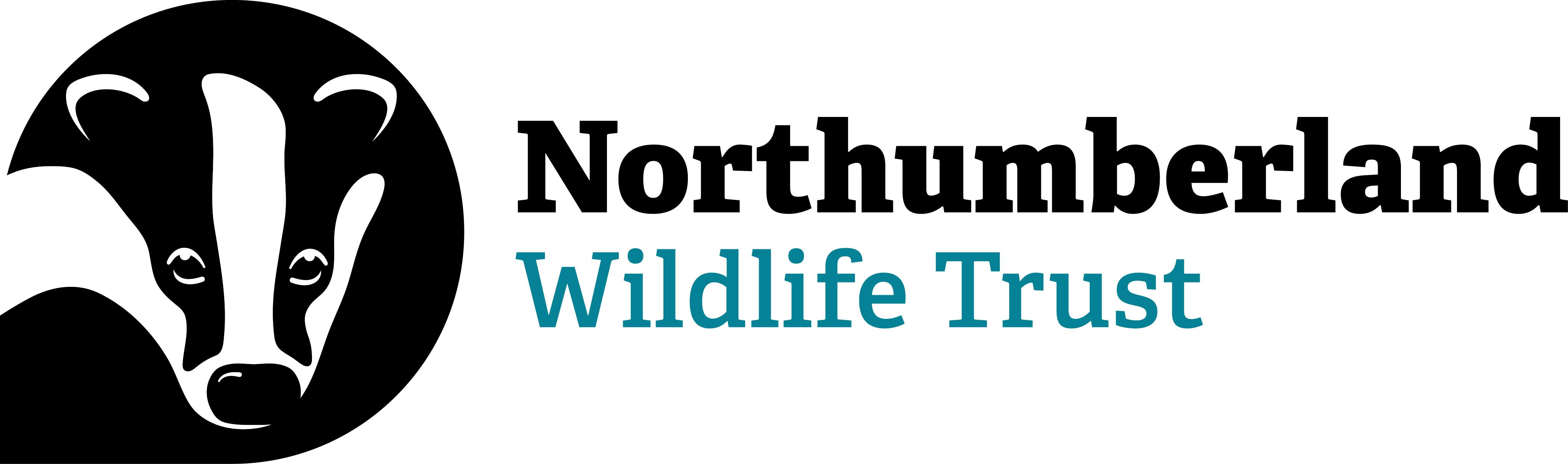 Accessibility Guide for Hauxley Wildlife Discovery Centre & Nature Reservemail@northwt.org.uk, 0191 284 6884, https://www.nwt.org.uk/get-involved/visitor-centres/hauxley-wildlife-discovery-centreContact for accessibility enquiries: Alex Lister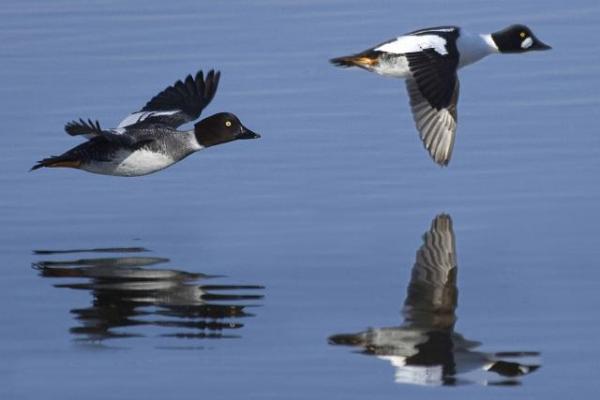 WelcomeHauxley Wildlife Discovery centre is one of the best wildlife watching spots in the North East. It's a great place for birds and butterflies and a great place to see red squirrels and tree sparrows. Wildlife changes with the seasons so there’s something to see all year round.The eco-friendly Visitor Centre is a straw-bale building and a starting point for the walks around the reserve, offering fantastic views across the length of Druridge Bay the Lookout Cafe sells a range of hot and cold refreshments including freshly brewed coffee, scones baked on site each day, as well as sandwiches, toasties and soup. At a Glance Level Access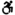 There is level access from the main entrance to:Dining TableReceptionReception ToiletThe Lookout CaféClassroomNature reserveThere is level access from the car park to:CourtyardThe hide entrance has level access. Hearing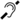 The fire alarm has flashing lights.We have a hearing loop in the reception & the classroom .Some staff have disability awareness training. Visual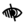 Glass doors have contrast markings. General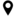 There is at least 1 public toilet for disabled visitors.Some staff have disability awareness training.Getting hereHauxley Wildlife Discovery Centre & Nature Reserve
Low Hauxley
Morpeth
NE65 0JR
 Travel by taxi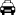 You can get a taxi with PHOENIX by calling 01670 333000. The taxi company has a wheelchair accessible vehicle. Parking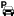 We have a car park. There are accessible parking spaces. The parking is less than 50 metres from the main entrance. Parking is not free.There is a drop-off point at the main entrance. The drop-off point has a dropped kerb.From the car park to the entrance, there is level access. The route is 2500mm wide, or more.
Car Park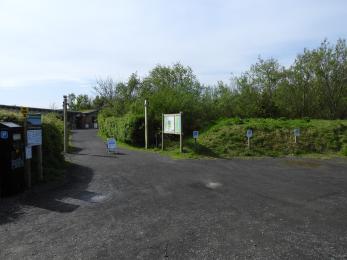 Arrival Path to main entrance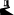 From the street to the main entrance, there is level access.The path is 2500mm wide, or more. Main entrance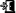 The main entrance has level access.The door is 1100mm wide.The door has a push button to open it.
Main entrance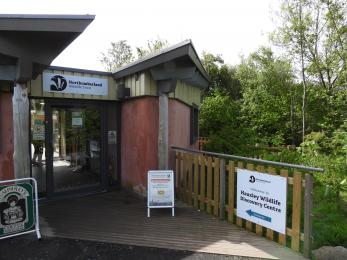 
Route from car park to main entrance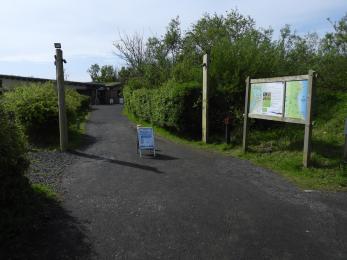 Getting around insideVisual Impairment - General InformationWe have contrast markings on all glass doors.
Contrast markings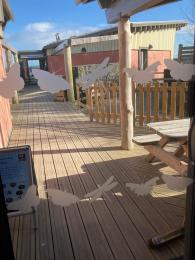  Ticket/ information desk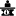 ReceptionFrom the main entrance to the desk, there is level access. The route is 1800mm wide, or more.Height of reception desk 1050mm. 
We generally have volunteers stationed around the front door to provide information and offer assistance to visitors as necessary.  
Reception area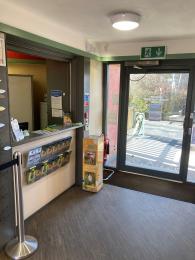  Public toilet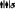 Reception ToiletThere is a public toilet for disabled visitors.From the main entrance to the public toilet, there is level access. The route is 1300mm wide, or more.The toilet door is 800mm wide.The direction of transfer onto the toilet is to the left.There is 1300mm at the side of the toilet. There is 2000mm in front of the toilet. The toilet seat is 470mm high. The toilets have handrails.If accessing with a large wheelchair with a poor turning circle it can be easier to enter from the classroom.  You may need to ask at reception.  
The cafe toilet entrance also has more turning room.
Reception toilet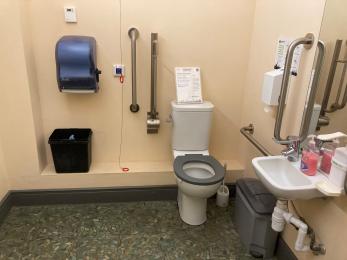  Shop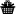 The Lookout CaféFrom the main entrance to the shop, there is level access. The route is 900mm wide, or more. The door is 900mm wide.The route through the shop is 800mm wide, or more.Small shop area to rear of cafe seating.  Can become obstructed when cafe is busy.
Shop area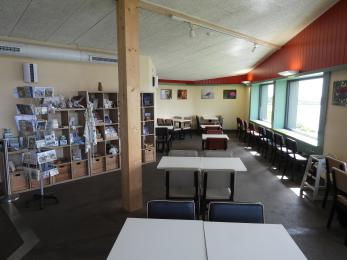  Place to eat and drink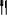 The Lookout CafeFrom the main entrance to the dining area, there is level access. The route is 900mm wide, or more. The door is 900mm wide.To get to a table, there are no steps.If you need table service, staff can help you.The route through the dining area is 800mm wide, or more.There is no background music.We cater for sugar free (diabetic), vegetarian, gluten free (celiacs) and vegan specific diets.Please ask if more infomation needed, 0191 284 6884 or mail@northwt.org.uk
Café entrance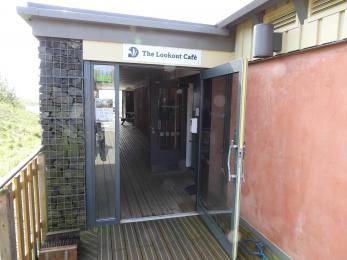 
Seating area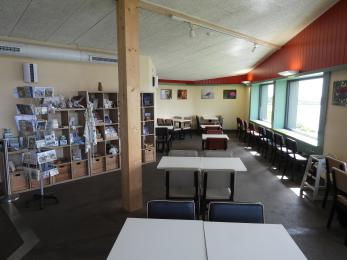 
Till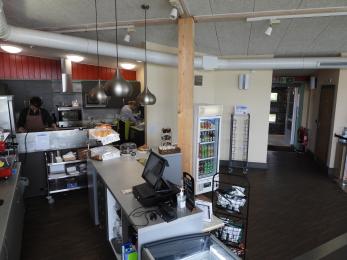 
Entrance corridor and toilet access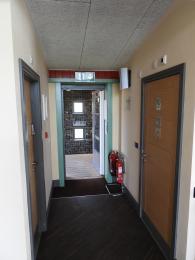 ClassroomFrom the main entrance to this area, there is level access. The route is 800mm wide, or more.The door is 800mm wide.Room avalible to hireGetting around outside Designated Walking Trail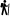 Accessible routeThe trail is 1200metres long. The trail has a hard surface. The trail is sloped. The trail has seats. There are bird hides along the trail.
Path from visitor centre to top hide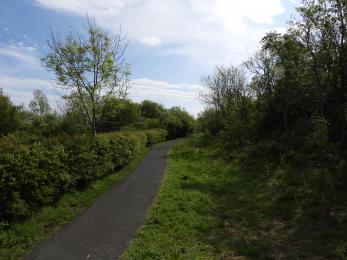 Top HideAt the hide entrance, there is level access. The door is 800.00mm wide.There are low windows in the hide, so wheelchair users can see outside.Tern HideAt the hide entrance, there is level access. The door is 800.00mm wide.There are low windows in the hide, so wheelchair users can see outside. Picnic Area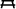 CourtyardFrom the car park to the picnic area, there is level access. The path is 1100mm wide, or more.The entrance is 1100mm wide.Some tables have space for wheelchair users. You can bring your own food to the picnic area.
Courtyard and picnic tables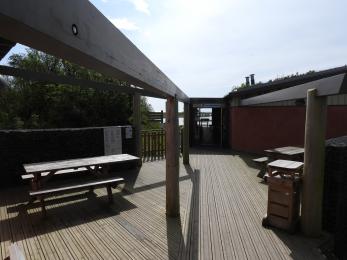 Nature reserveFrom the main entrance to this area, there is level access. The route is 1100mm wide, or more. The entrance is 1100mm wide.See attatched map
Site map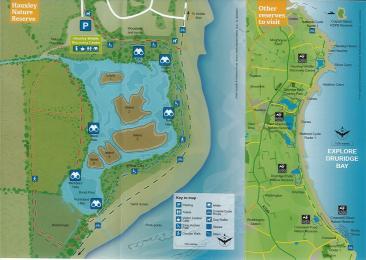 Customer care supportAccessibility equipmentWe have a hearing loop in the reception & the classroom .We do not allow dogs (other than assistance dogs) on to the reserve including the café, with this in mind we have a dog walkers route from the car park to the beach this route makes an ideal toilet area.We have an area to charge mobility scooters and battery powered wheelchairs.Ask at reception and you will be directed to a number of indoor sockets that are free to use.Emergency evacuation proceduresWe have emergency evacuation procedures for disabled visitors.The fire alarm has flashing lights.Customer care supportSome staff have disability awareness training.Guide last updated: 17 May 2022